Sudoku Activity #11: 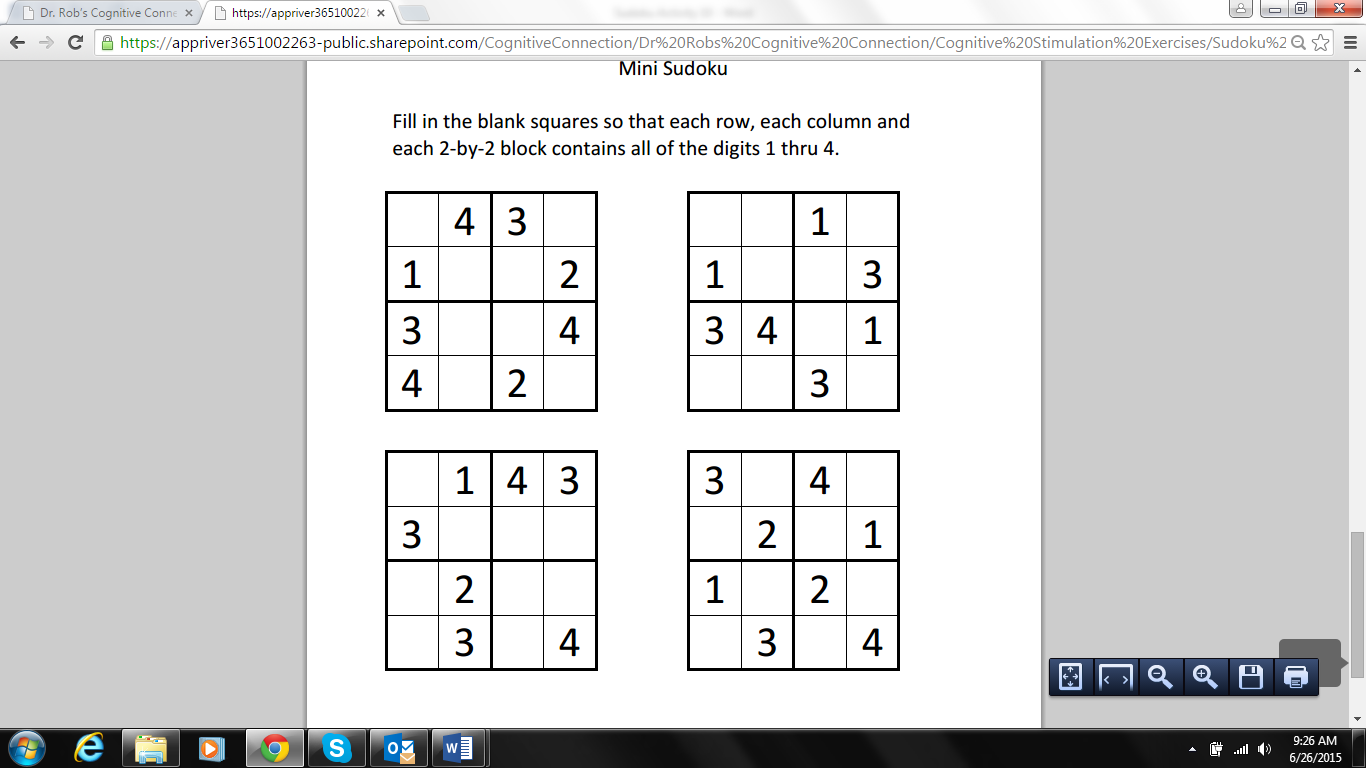 Sudoku Activity #11: SOLUTIONS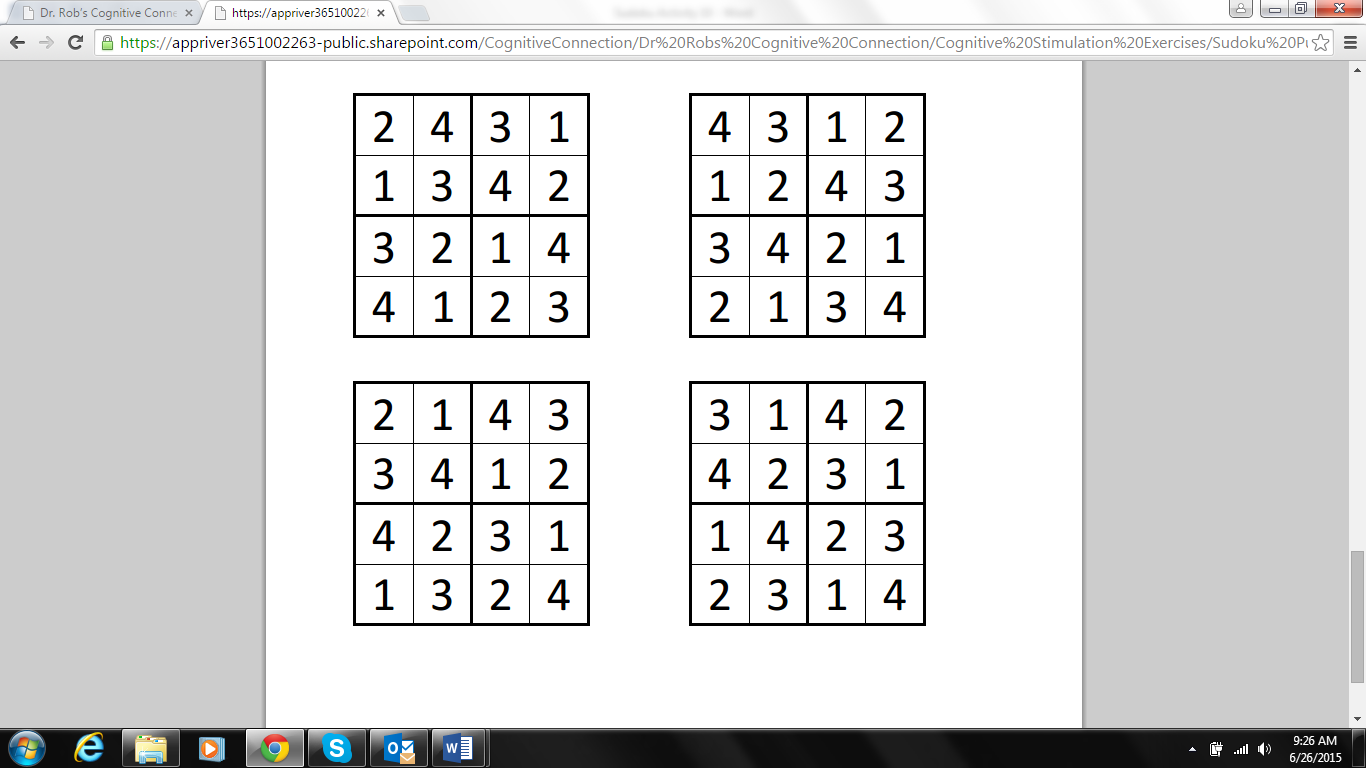 